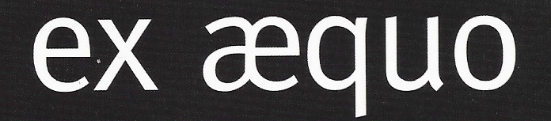 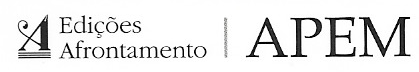 CALL FOR PAPERSex æquo n.º 38Trans-actions of Gender: trans* and intersex resonances and knowledgesCo-ordination: João Manuel de Oliveira (Universidade Federal de Santa Catarina, Brasil/ISCTE-IUL)	SUBMISSION – 15 MAY 2018 (to be published in December 2018) This special issue of ex aequo intends to analyse the resonances and effects of the questions of trans* and intersex identifications, gender identities and expressions in the production of feminist theory, queer theory and gender studies. In the last few years, besides an increase in books and journals (such as Transgender Studies Quarterly), the reflection and analysis on the positions of trans* and intersex people are one of the most vibrant areas in feminist inquiry and intervention nowadays. Since the times of the notorious The “Empire” Strikes Back: a posttransexual manifesto by Sandy Stone (2006, first published in 1992), the publication of The Transgender Studies Reader(s) (with its second edition, Stryker & Azura, 2013), in the anglo world, these areas, also known as trans theory have been widely thought, disputed and transposed to public policies. Latin America has produced generously to this debate, showing not only a concern with the genocide of trans* people, framing it under a policy of transfeminicide (Bento, 2016). In the case of intersex people, the difficulty to conceptualize the construction of sex, as well as gender, has been denounced (Machado, 2005; Fausto-Sterling, 2013; Butler, 2004). We seek to trace the body of work produced on these subjects, specifically in the Portuguese and Spanish speaking world, while trying to reflect on the impacts of the questioning and problematizations raised by the trans*, transfeminist and intersex movement and their impact and effects on public policies and research. Therefore this special issue will detail the intense debates, dialogues, conflicts, harmonies and dissents between trans* and intersex perspective in their plurality with feminisms, gender studies, queer theory and LGBT studies, in a perspective very directly concerned with epistemologies of the south and to intersex and trans* (de)subjugated knowledges (Butler, 2004; Davy, 2015; Missé & Coll-Planas, 2010; Stryker, 2006).We use the idea of trans*, as defined by Lucas Platero (2014), as a wide concept to include transsexual, transgender and trans, travesti identifications, identities and expression of gender and others, thought in a heterogeneous, multiple way and not necessarily circumscribed to sex and gender binaries. The Intersex Society of North America defines, as its mission, to provoke systemic change on the situation of people that are born with an anatomy that is considered unconventional for binary standards. This special issue welcomes works that question these subject positions, that depart from classification of trans* and intersex people rather than strictly medical or psychiatric exogenous classifications, that disregard the positions and self-identification of these persons. From the trans* and intersex plurality and diversity, we aim to keep track of the interseccionalities of these positions with class, ‘race’, functional diversity and other axes of the matrix of oppression and priviledge. Also, we aim at showing how public policies embody (or not) these intersections. In the organisation of this special issue, our position is clearly identitified with a depathologizing perspective of trans* and intersex people with a desire and alliance that these identifications are legally recognised. We aim to compose in this special issue a complex and polyphonic portrait, showing the effects of trans* and intersex narratives in the ways to tell feminist and gendered stories, the plurality of epistemologies and their reverbs on public policies (Butler, 2004). We hope to have polemics and dissent, besides the possible consensus, given the multiple positions on these intersectionalities.Possible topics include:Public policies for trans* and intersex people in several countries with diferente legal backgroundsGender transits and transcendences versus gender identitiesMaterialities of genderCisnormativity and its effects on trans* and intersex debates Analysis of the social, economical, medical, technological and political contingencies of trans* and intersex peopleFeminisms and transfeminismstrans* and intersex demographies, vitimation, violence, murder e genocidetransphobia and other forms of discrimination(post) colonialities and trans* and intersex decolonisationdessubjugation of trans* and intersex knowledges and movements encounters, hybridizations and translations of trans* and intersex knowledges and other knowledgestrans and intersex intersection with other axes of matrix of priviledge and oppressiontrans* and intersex assemblagesReferencesBento, Berenice. 2016. “Transfeminicídio: violência de gênero e o gênero da violência”. In Dissidências sexuais e de gênero, edited by Leandro Colling, 25-40. Salvador: EDUFBA.Butler, Judith. 2004. Undoing gender. New York: Routledge, 2004.Davy, Zowie. 2015. “The DSM 5 and the politics of diagnosing transpeople”. Archives of Sexual Behavior, 44 , 1165-1176. doi: 10.1007/s10508-015-0573-6Fausto-Sterling, Anne 2013. Sex and gender: biology in a social world. New York: Routledge.Machado, Paula Sandrine. 2005. “O sexo dos anjos: um olhar sobre a anatomia e a produção do sexo (como se fosse) natural”. Cadernos Pagu, 24, 249-281.Missé, Miquel, e Gerard Coll-Planas. 2010. El genero desordenado: Críticas en torno a la patologización de la transexualidad. Madrid: Egales.Platero, Lucas. 2014. Trans*exualidades: Acompañamiento , factores de salud y recursos educativos. Barcelona: Bellaterra.Stone, Sandy. 2006. “The Empire strikes back: a posttranssexual manifesto”, The Transgender Studies Reader, edited by Susan Stryker & Stephen Whittle, 221-234, New York: Routledge.Stryker, Susan. 2006. “(De)subjugated knowledge: an introduction to transgender studies”, The Transgender Studies Reader, edited by Susan Stryker & Stephen Whittle, 1-17. New York: Routledge.Stryker, Susan, and Airen Z. Azura. 2013. The Transgender Studies Reader 2. New York: Routledge.Deadline and guidelines for submissionAll submissions have to abide by the publication guidelines of ex æquo, which are available at http://www.apem-estudos.org/en/page/apresentacao-da-revista, and the papers should be sent until 15 of May, to the e-mail apem1991@gmail.com. The submissions that do not abide by the publication guidelines of ex æquo (e.g. references, tables and figures, article length) will be immediately excluded from the arbitrage process. Within four weeks after submission, the authors will receive an email informing of the decision to send the paper for peer review or the exclusion from the arbitrage process. The date due for publication of this special number is December 2018.The call for non-themed submissions (articles and reviews) is continuously open.ex æquo 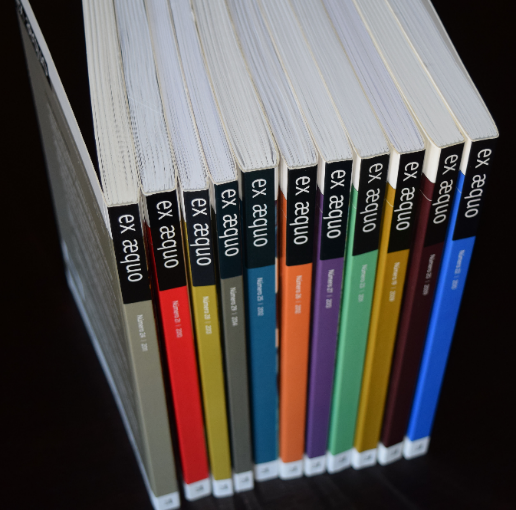 is a scientific, interdisciplinary and multidisciplinary peer reviewed journal open to contributions of multiple disciplines and currents of thought. Published since 1999 as a bi-annual interdisciplinary journal in the area of Women’s, Gender and Feminist Studies (http://exaequo.apem-estudos.org/page/apresentacao-da-revista?lingua=en)ex æquo invites submissions of original papers, both to the thematic dossiers and the studies and essays caption, and book reviews. The Journal is edited by the Portuguese Association of Women’s Studies (APEM) and is directed to an international audience, accepting manuscripts submitted in Portuguese, English, French and Spanish, from various countries. It aims to ensure that the articles published make a significant contribution to the advance of knowledge. Articles submitted for publication undergo a blind independent review by at least two recognised specialists drawn from a range of countries. It is sponsored by the Portuguese Foundation for Science and Technology (FCT) (http://alfa.fct.mctes.pt/apoios/facc/estatisticas/periodicos_2002_2006#sociais).Indexed in: DOAJ (Directory of Open Access Journals) - https://doaj.org/toc/2184-0385SHERPA/RoMEO: http://www.sherpa.ac.uk/romeo/issn/0874-5560/pt/SciELO Citation Index da Thomson Reuters: SciELO Citation Index - http://apps.webofknowledge.com/SCIELO ; SciELO/Portugal – Scientific Eletronic Library Online, since 2008: http://www.scielo.mec.pt/scielo.php?script=sci_serial&pid=0874-5560&lng=pt ; Catálogo Latindex – Sistema Regional de Información en Línea para Revistas Científicas de América Latina, el Caribe, España y Portugal: http://www.latindex.unam.mx/latindex/ficha?folio=14734 ; ERIH PLUS (European Reference Index for the Humanities): https://dbh.nsd.uib.no/publiseringskanaler/erihplus/periodical/info?id=482587.Please, check all the information about the journal in our website:http://exaequo.apem-estudos.org/page/numeros-publicados?lingua=enSciELO Citation Index: WoS-Thomson Reuteurs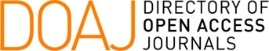 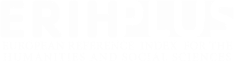 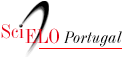 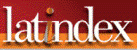 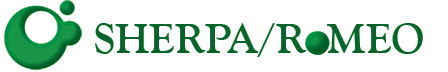 SciELO Citation Index - WoS-Thomson Reuteurs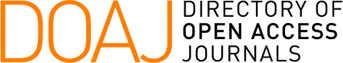 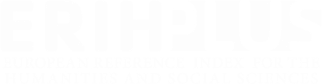 